Отчет по проведенному мероприятию Мероприятие «О праздновании 100-летия со дня рождения М.Т. Калашникова» Муниципальный штаб ВВПОД «ЮНАРМИЯ» по МБОУ « Троицкая СОШ № 8»Дата проведения мероприятия: 1-10октября 2019 г Количество участников 15, из них юнармейцев  4 Соревнования по стрельбе, посвященные 100- летию со дня рождения  М. Т. Калашникова из пневматической винтовки  К отчету приложено:- фотографий 3 шт. 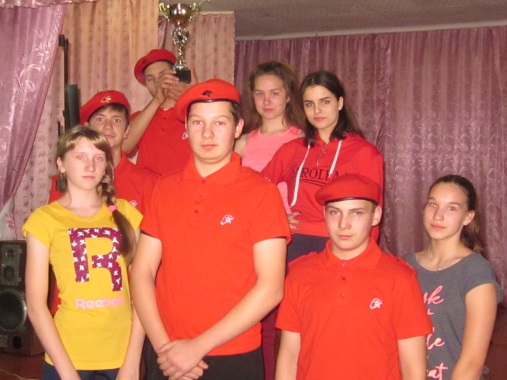 - видео 0 шт. Размещено на сайте М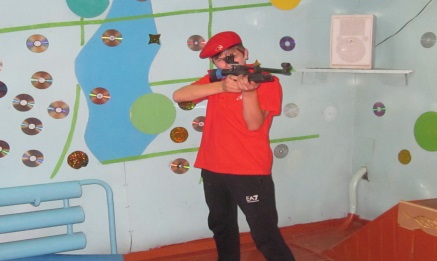 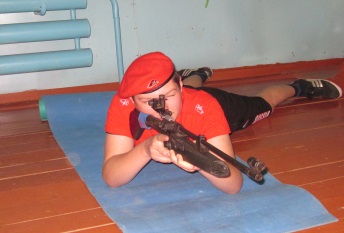 